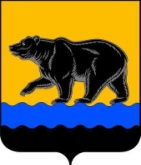 АДМИНИСТРАЦИЯ ГОРОДА НЕФТЕЮГАНСКАРАСПОРЯЖЕНИЕ09.03.2023											№ 76-рг.НефтеюганскО внесении изменений в распоряжение администрации города Нефтеюганска от 29.09.2021 № 259-р «Об определении должностных лиц администрации города, ответственных за размещение информации в Государственной информационной системе жилищно-коммунального  хозяйства  (ГИС ЖКХ)В соответствии с Федеральным законом от 21.07.2014 № 209-ФЗ                    «О государственной информационной системе жилищно-коммунального хозяйства», Приказом Министерства связи и массовых коммуникаций Российской Федерации, Министерства строительства и жилищно-коммунального хозяйства Российской Федерации от 29.02.2016  № 74/114-пр «Об утверждении состава, сроков и периодичности размещения информации поставщиками информации в государственной информационной системе жилищно-коммунального хозяйства», в связи с кадровыми изменениями                                в службе муниципального контроля администрации города Нефтеюганска:1.Внести изменения в распоряжение администрации города Нефтеюганска от 29.09.2021 № 259-р «Об определении должностных лиц администрации города, ответственных за размещение информации в Государственной информационной системе жилищно-коммунального  хозяйства  (ГИС ЖКХ)»,                    а именно:1.1.Подпункт 1.2 пункта 1 изложить в следующей редакции:«1.2.Дресвянникову С.А. – муниципального жилищного инспектора сектора муниципального жилищного и дорожного контроля службы муниципального контроля администрации города Нефтеюганска;».1.2.Подпункт 1.3 пункта 1 изложить в следующей редакции:«1.3.Воронину Л.В. – ведущего специалиста  сектора муниципального жилищного и дорожного контроля службы муниципального контроля администрации города Нефтеюганска;».2.Департаменту по делам администрации города (Журавлев В.Ю.) разместить распоряжение на официальном сайте органов местного самоуправления города Нефтеюганска.Глава города Нефтеюганска                                                                        Э.Х.Бугай